Week 2 Team RankingsAddThis Sharing ButtonsShare to FacebookShare to TwitterShare to PrintShare to More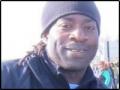 ILLINOIS XC 2013: REGULAR SEASON RANKINGSTony JonesSep 11, 2013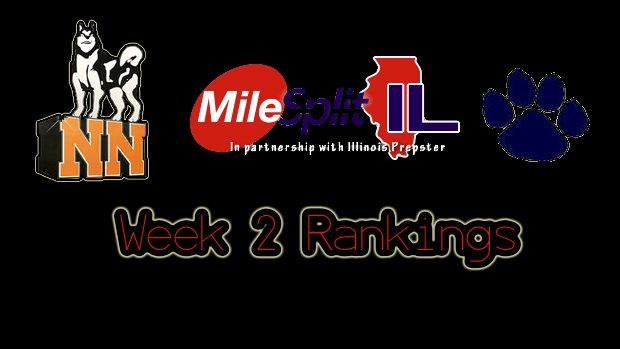 Week 2 Rankings(Week of 9/11-17, 2013)Class 3A Boys-1. O’Fallon2. Elmhurst (York)3. Hinsdale Central4. Downers Grove North5. Arlington Heights (Hersey)6. Winnetka (New Trier)7. Wheaton-Warrenville South8. Naperville (Neuqua Valley)9. Naperville North10. Palatine 11. New Lenox (Lincoln-Way Central)12. Orland Park (Sandburg)13. LaGrange (Lyons Twp.)14. Chicago Lane Tech15. Roselle (Lake Park)16. Barrington17. Chicago (St. Ignatius)18. Edwardsville19. Buffalo Grove20. Plainfield South21. Wilmette (Loyola Academy)22. Naperville Central23. Algonquin (Jacobs)24. Palatine (Fremd)25. Highland ParkClass 3A Girls- 1. Naperville North2. Palatine3. Glen Ellyn (Glenbard West)4. O’Fallon5. Naperville Central6. Winnetka (New Trier)7. Downers Grove South8. Hoffman Estates9. Hinsdale Central10. LaGrange (Lyons Twp.)11. Minooka12. St. Charles North13. Geneva14. Park Ridge (Maine South)15. Algonquin (Jacobs)16. Orland Park (Sandburg)17. Lockport18. Schaumburg19. St. Charles East20. Oak Park-River Forest21. Naperville (Neuqua Valley)22. Downers Grove North23. Barrington24. Wheaton-Warrenville South25. Elmhurst (York)Class 2A Boys-1. Lansing (Illini Christian)2. Glen Ellen (Glenbard South)3. Crystal Lake Central4. Yorkville 5. Springfield6. Normal (University)7. Vernon Hills8. Mahomet-Seymour9. Chicago Jones10. Dixon11. Maple Park (Kaneland)12. Pontiac13. Metamora14. Dunlap15. Rock Island (Alleman)16. Sycamore17. Grayslake Central18. Lisle (Benet Academy)19. Chatham-Glenwood20. Belvidere NorthClass 2A Girls-1. Yorkville2. Normal (University)3. Crystal Lake Central4. Marengo5. Glen Ellyn (Glenbard South)6. Maple Park (Kaneland)7. Lombard (Montini)8. Peoria (Notre Dame)9. Chatham-Glenwood10. Vernon Hills11. Lake Forest12. Mattoon13. Crystal Lake (Prairie Ridge)14. Woodstock15. Dunlap16. Lemont17. Highland18. Belvidere North19. DeKalb20. SpringfieldClass 1A Boys-1. Elmwood-Brimfield2. Champaign (St. Thomas More)3. Winnebago4. Shelbyville5. Tolono (Unity)6. Rochester7. Tremont8. Pleasant Plains9. Mt. Zion10. Monticello11. St. Joseph-Ogden12. Stanford (Olympia)13. Freeburg14. Sterling (Newman Central Catholic)15. Chicago (Latin)16. Rockford (Christian)17. Paxton-Buckley-Loda18. Monmouth (Monmouth-Roseville)19. Sparta20. Urbana (University)Class 1A Girls-1. Monticello2. Decatur (St. Teresa)3. Rochester4. St. Joseph- Ogden5. Petersburg (Porta)6. Carlinville7. Tolono (Unity)8. Winnebago9.  Rock Falls10. Downs (Tri -Valley)11. Rockford (Lutheran)12. Monmouth (Monmouth-Roseville)13. Henry (H.-Senachwine)14. Byron15. Elmwood-Brimwood16. Mt. Zion17. Kankakee (Mcnamara)18. Urbana (University)19. Effingham (St. Anthony)20. Champaign (St. Thomas Moore)